ANEXO E5FORMULARIO DE EVALUACIÓN DE LA CATEGORÍA A - PROYECTOS DE DISEÑA SOLUCIONES TECNOLÓGICASRúbrica de evaluación de proyectos de “Diseña una solución…” para el nivel primaria (Los/Las estudiantes evidencian sus desempeños de manera oral, gráfica y/o escrita)Para la rúbrica, en la categoría “A” en el área de tecnología, el puntaje máximo que se obtendría es de 16 puntos, en relación a los puntajes que se indica para cada criterio.ANEXO E6FORMULARIO DE EVALUACIÓN - PROYECTOS DE INDAGACIÓN CIENTÍFICAFIRMANOMBRES Y APELLIDOS DEL JURADO: INSTITUCIÓNDNI: FECHA:ANEXO E7FORMULARIO DE EVALUACIÓN - PROYECTOS DE ALTERNATVA DE SOLUCIÓN TECNOLÓGICATítulo del Proyecto:FIRMANOMBRES Y APELLIDOS DEL JURADO: INSTITUCIÓNDNI: FECHA:ANEXO E8FORMULARIO DE EVALUACIÓN - PROYECTOS DE INDAGACIÓN CUALITATIVATítulo del Proyecto:28 Si las han “producido” ellos mismos-entrevista, encuestas u otras, detallar cómo lo hicieron y seleccionaron la muestra.FIRMANOMBRES Y APELLIDOS DEL JURADO: INSTITUCIÓNDNI: FECHA:FORMULARIO DE EVALUACIÓN - CONSOLIDADO DEL JURADO CALIFICADORETAPA: II.EE. (	) UGEL (	) DRE (	) NACIONAL (	)DRE: ……………………….	UGEL: ……………………….FECHA: ……………………….DECLARACIÓN ÉTICADeclaro tener conocimiento de toda la información y normas generales para la evaluación de EUREKA 2022 y declaro igualmente no tener parentesco ni relación pedagógica con los participantes.(Solo para la etapa nacional) CREDENCIALFoto del Estudiante (sellada)El/la director/a de la Institución Educativa	concódigo   modular ………………………de   la   ugel	quiensuscribe	declara	bajo	juramento	que:………………………………………………..............................…………………………Es estudiante regular de nuestra institución del	GRADO de secundaria,con código de matrícula N°……………, DNI ……………. quien tiene como docenteasesor a:………………………………………………………………………………………………….Bajo la condición laboral de …………………………. (indicando junto a la misma sucódigo	modular,	de	corresponder)………………………y	DNI………………………………, en concordancia con lo señalado en los numerales 6.7.1. y 6.7.2.Se expide la presente constancia como requisito para la participación en la Etapa nacional de la XXXII Feria Escolar Nacional de Ciencia y Tecnología “EUREKA 2022”.Director/a de la I.E. Firma y SelloDECLARACIÓN JURADA DEL/LA DOCENTE ASESOR/AYo,			, identificado(a) con DNI ( ), CE (		), Otros (	) Nº	, con domicilio en		Distrito 	 - Provincia	- Departamento	, declaro bajo juramento:No registrar antecedentes policiales, penales ni judiciales al momento de participar en el concurso.No estar inmerso en proceso administrativo disciplinario en investigación o haber sido sancionado.No registrar sanciones ni inhabilitaciones temporales, en los últimos tres (03) años, o permanentes, para el ejercicio de la profesión docente inscrita en el escalafón o en el Registro Nacional de Sanciones contra Servidores Civiles - RNSSC - de SERVIR No haber sido sentenciado por incumplimiento a la asistencia alimentaria o estar inscrito en el Registro de Deudores Alimentarios Morosos (REDAM) o estar sujeto a un proceso judicial penal.No estar inscrito en el Registro de personas condenadas o procesadas por los delitos establecidos en la Ley N° 29988, Ley que establece medidas extraordinarias para el personal que presta servicios en instituciones educativas públicas y privadas implicado en diversos delitos; crea el Registro de personas condenadas o procesadas por los delitos establecidos en la Ley N° 29988 y modifica los artículos 36 y 38 del Código Penal.En caso no cumplir con lo estipulado en los incisos anteriores, el docente asesor no recibirá la Resolución Ministerial de felicitación.Ciudad y Fecha:  	Nombres y Apellidos:  	Firma: ……………………………………………………………………..(Idéntica al DNI)“Año del Fortalecimiento de la Soberanía Nacional” “Año del Bicentenario del Congreso de la República del Perú”ANEXO E12:CARTA DE COMPROMISO DE LA MADRE Y/O PADRE, TUTOR/A O APODERADO/AQuienes suscribimos el presente documento, declaramos bajo juramento ser quien(es) ejerce(mos)	la	patria	potestad	o	tutela	del/la	estudiante………………………………………………………………………………………..	quien	a	la fecha cuenta con	años de edad, precisando al mismo tiempo que es voluntad de mi(nuestro)	hijo/a	o	tutelado/a,	participar	libremente	en	la	categoría	de……………………………………………….………de la XXXII Feria Escolar Nacional de Ciencia y Tecnología – EUREKA 2022, que se realizará del …… al ……. de	de 2022en	…………………………………..,	representando	a	la	Institución	Educativa…………………………………………. UGEL……… DRE/GRE………………, para lo cualautorizo (ambos) su participación.Asimismo, declaramos que se me han explicado oralmente o he leído completamente las bases del presente concurso y comprendemos las características del mismo, y asumiremos la responsabilidad por los daños que pueda ocasionar mi menor hijo/a (tutelado) durante su participación en la EUREKA 2022.Nombres	y	Apellidos:DNI:  	Domicilio:Nombres y Apellidos:FirmaHuella DigitalDNI:  	Domicilio:FirmaEn la ciudad de	,	de	de 2022Huella Digital“Año del Fortalecimiento de la Soberanía Nacional” “Año del Bicentenario del Congreso de la República del Perú”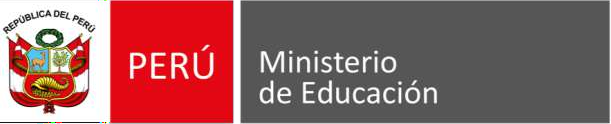 ANEXO E13AUTORIZACIÓN PARA LA GRABACIÓN EN VÍDEO Y FOTOGRAFÍAS DE MENORES DE EDADYo,				, identificado (a) con DNI o pasaporte N.º	, padre/madre o tutor/tutora o apoderado del/la estudiante			, identificado con DNI N.º	otorgo mi consentimiento al Ministerio de Educación y a CONCYTEC, para el uso o la reproducción del material de video, fotografías o grabaciones de voz del mencionado participante, sin restricción de tiempo y a la ubicación geográfica en donde se pueda distribuir el referido material.La presente autorización se otorga a fin de que el uso del material de video, fotografías o grabaciones de voz del/la participante, se utilicen principalmente para fines de la enseñanza o de la promoción de programas educativos impartidos por el Ministerio de Educación y por el CONCYTEC. Asimismo, se me ha informado que el referido material será recopilado dentro de la cobertura audiovisual de las actividades educativas realizadas por el Ministerio de Educación y por el CONCYTEC para los fines que se indican en este documento.He recibido una copia de este formulario de autorización.Nombre del padre/madre o tutor/tutora legal:Firma de la madre y/o padre de familia o del tutor legal o apoderado:Dirección:Teléfono:En la ciudad de	,	de	de 2022.Base Legal:Según lo dispuesto en la Ley N° 29733, Ley de Protección de datos personales y en su Reglamento de la Ley Nº 29733, aprobado mediante el Decreto Supremo Nº 003-2013-JUS.“Año del Fortalecimiento de la Soberanía Nacional”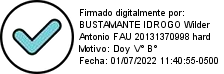 ANEXO E14AUTORIZACIÓN PARA DIFUNDIR LOS PROYECTOSYo,	,identificado (a) con DNI Nº	, padre/madre otutor/tutora o apoderado del estudiante,  	identificado (a) con DNI N.º	otorgo mi consentimiento al Ministerio de Educación y CONCYTEC, para la publicación, edición, reproducción, traducción, difusión de los proyectos elaborados para participar en la XXXII Feria Nacional de Ciencia y Tecnología “Eureka” 2022, por un periodo de cinco (05) años contados desde la fecha de publicación de los resultados de la premiación regional, sin restricción de la ubicación geográfica y libre de regalías, a condición de que se mencione el nombre de las y los estudiantes en calidad de autores de los respectivos proyectos.La presente autorización se otorga a fin de que la publicación, edición, reproducción, traducción, difusión de los proyectos, se utilicen principalmente para fines de la enseñanza o de la promoción de programas educativos impartidos por el Ministerio de Educación y CONCYTEC. Asimismo, se me ha informado que los proyectos serán recopilados en las actividades educativas realizadas por el Ministerio de Educación y CONCYTEC.He recibido una copia de este formulario de autorización. Nombre del padre/madre o tutor/tutora legal:FIRMA DEL PADRE DE FAMILIA O DEL TUTOR LEGAL O APODERADO:Dirección:Teléfono:En la ciudad de	,	de	de 2022.Nota: El presente formulario se emite considerando lo dispuesto en el Decreto Legislativo Nº 822, Ley sobre el Derecho de autor y sus disposiciones complementarias.Diseña y construye soluciones tecnológicas para resolver problemas de su entorno4321Determina una alternativa de solución tecnológicaDescribe las causas de la necesidad o define el problema que quiere resolver.Presenta antecedentes relacionados con el problema o necesidad.Establece quienes  se beneficiarán con la solución tecnológica.Selecciona una  solución tecnológica.Describe las causas de la necesidad o define el problema que quiere resolver.Presenta antecedentes relacionados con el problema o necesidad.Selecciona una solución tecnológica.Presenta el problema que quiere resolver.Presenta antecedentes relacionados con el problema o necesidad.Selecciona una solución tecnológica.Presenta el problema que quiere resolver.Selecciona una solución tecnológica.Diseña la alternativa de   solución tecnológica.Establece especificaciones que deberá cumplir la solución tecnológica. Selecciona los recursos y materiales que empleará.Crea un plano de cada parte o etapa de la solución tecnológica.Explica los fundamentos científicos o cocimientos locales de la solución tecnológica.Presenta un presupuesto para costear la solución tecnológica.Presenta un plan y temporaliza las actividades que realizará.Establece especificaciones que deberá cumplir la solución tecnológica.Selecciona los recursos y materiales que empleará.Crea un boceto de cada parte o etapa de la solución tecnológica.Explica los fundamentos científicos o conocimientos de la solución tecnológica.Presenta un plan  ytemporaliza las  actividades que realizará.Presenta un boceto de cada parte o etapa de la solución tecnológica.Explica los fundamentos científicos o conocimientos de la solución tecnológica.Presenta un plan  y temporaliza las actividades que realizará.Presenta un boceto de cada parte o etapa de la solución tecnológica.Presenta un   plan y temporaliza las actividades que realizará.Implementa y  valida la alternativa de solución tecnológicaConstruye la solución tecnológica siguiendo su plano.Pone a prueba la solución tecnológica con base en las especificaciones.Muestra los ajustes realizados (en el diseño, tiempo necesario y presupuesto).Construye la solución tecnológica siguiendo su boceto.Pone a prueba la solución tecnológica con base en las especificaciones.Muestra los ajustes realizados (en el diseño, tiempo necesario y presupuesto).Construye la solución tecnológica.Pone a prueba la solución tecnológica con base en las especificaciones.Construye la solución tecnológica.Evalúa y comunica el funcionamiento y los impactos de su alternativa de solución tecnológica.Comunica los pasos que siguieron para que la solución tecnológica funcionara. Explica cuál es la característica más importante de su solución tecnológica.Presenta las mejoras que podrían hacer a la solución tecnológica.Explica y fundamenta en principios, leyes y teorías el funcionamiento de su solución tecnológica.Presenta la versión final de la solución tecnológica.Comunica los pasos que siguieron para que la solución tecnológica funcionara.Explica cuál es la característica más importante de su solución tecnológica.Explica y fundamenta en principios, leyes y teorías el funcionamiento de su solución tecnológica.Presenta la versión final de la solución tecnológica.Comunica los pasos que siguieron para que la solución tecnológica funcionara.Explica y fundamenta en principios, leyes y teorías el funcionamiento de su solución tecnológica.Presenta la versión final de la solución tecnológica.Comunica los pasos que siguieron para que la solución tecnológica funcionara.Presenta la versión final de la solución tecnológica.Título del Proyecto de Indagación científica:A. Indagación científica experimentalTítulo del Proyecto de Indagación científica:B. Indagación científica descriptivaASPECTOS POR EVALUARASPECTOS POR EVALUARCalificación (*)PonderaciónPuntos AsignadosIntroducciónPresenta la importancia del proyecto en concordancia con prioridades y planes locales, regionales y nacionales.Presentan un resumen de los conocimientos científicos utilizados en el proyecto de indagación relacionados con la competencia Explica el mundo físico basado en conocimientos sobre los seres vivos, materia y energía, biodiversidad, Tierra y universo.Menciona estudios antecedentes relacionados con el problema o pregunta de indagación.4312ProblematizaciónA - Plantea la pregunta de indagación e hipótesis y que contienen las variables en relación con el hecho o fenómeno seleccionado.- Plantea el objetivo(s) de la indagación.4312B - Plantea la pregunta de indagación y que contienen los factores que intervienen del hecho o fenómeno observado.- Plantea el objetivo(s) de la indagación.Diseño- Presenta el procedimiento realizado para la obtención de datos al contrastar la hipótesis. Cómo se controló a las variables intervinientes.Menciona medidas de seguridad en relación conlos procedimientos y uso de materiales o instrumentos.Presenta los materiales, herramientas, instrumentos utilizados.Menciona el tiempo empleado.Cita algunos conocimientos científicos en los que se basó su diseño (procedimientos,	materiales,instrumentos, etc.).4312Diseño- Presenta el procedimiento realizado para la obtención de datos de los factores que intervienen del fenómeno observado.Menciona medidas de seguridad en relación conlos procedimientos y uso de materiales o instrumentos.Presenta los materiales, herramientas, instrumentos utilizados.4312Título del Proyecto de Indagación científica:A. Indagación científica experimentalTítulo del Proyecto de Indagación científica:B. Indagación científica descriptivaASPECTOS POR EVALUARASPECTOS POR EVALUARCalificación (*)PonderaciónPuntos AsignadosMenciona el tiempo empleado.Cita algunos conocimientos científicos en los que se basó su diseño (procedimientos,	materiales, instrumentos, etc.).Datos e información obtenidaA. Presenta los datos cualitativos y cuantitativos organizados en tablas u otros; los cálculos realizados y las gráficas con su respectivo título, así como indica los ajustes realizados si loshubiera.4416Datos e información obtenidaB. - Presenta los datos cualitativos y cuantitativos obtenidos a partir de la observación y están organizados en tablas u otros.- Presenta los cálculos realizados y las gráficas con su respectivo título, asícomo indica los ajustes realizados si los hubiera.4416Análisis de datos e informaciónA - Presenta una explicación de los resultados de la comparación de los datos obtenidos entre sí, contrastados con la hipótesis e información científica.Menciona si la hipótesis resultó validada o refutada.Presenta la(s) conclusión(es) y están basadas en los resultados de la indagación.4416Análisis de datos e informaciónB.   -    Presenta una explicación de losresultados de la comparación de los datos obtenidos entre sí y contrastados con la información científica, en relación con el objetivo(s) de indagación.- Presenta la(s)  conclusión(es) y están basadas en los resultados de laindagación.4416EvaluaciónA. - Sustenta sobre la base de conocimientos científicos, las conclusiones,	procedimientos, mediciones, cálculo, control de variables intervinientes, ajustes realizados.- Menciona si le permitieron demostrar la hipótesis y lograr el/los objetivo (s).4312EvaluaciónB. - Sustenta sobre la base de conocimientos científicos, las conclusiones, procedimientos, ajustes realizados y si permitieron lograr elobjetivo.4312Título del Proyecto de Indagación científica:A. Indagación científica experimentalTítulo del Proyecto de Indagación científica:B. Indagación científica descriptivaASPECTOS POR EVALUARASPECTOS POR EVALUARCalificación (*)PonderaciónPuntos AsignadosReferencias bibliográficasPresenta una relación y en orden alfabético de todas las referencias (libros, revistas físicas o de páginas de internet) utilizadas en el proyecto de indagación.Están citadas en formato APA sexta edición.414Presentación y comunicación científicaEl cartel presentado se relaciona con el proyecto de indagación.Comunica los resultados del proyecto de indagación.Muestran creatividad y síntesis428Documentación Virtual (informe virtual y cuaderno de experiencia o de campo)- Presentación del informe virtual y cuaderno de experiencia o de campo (virtual) según las bases de EUREKA 2022.428TOTALTOTALTOTALTOTAL100(*) PUNTAJESDESCRIPCIÓN4Evidencia un nivel superior a lo esperado respecto del criterio de evaluación.3Evidencia el nivel esperado es decir cumple de manera satisfactoria con todo lo establecido en el criterio de evaluación.2Está próximo o cerca de cumplir lo establecido en el criterio de evaluación.1Muestra un nivel mínimo respecto de lo establecido en el criterio de evaluación.ASPECTOS POR EVALUARASPECTOS POR EVALUARCalificación (*)PonderaciónPuntos AsignadosIntroducciónPresenta la importancia del proyecto en concordancia con prioridades locales, regionales y nacionales.Presenta un resumen de los conocimientos científicos y tecnológicos o prácticas locales (conocimientos empíricos) en que se basa o hace uso la solución tecnológica, relacionados con la competencia Explica el mundo físico basado en conocimientos sobre seres vivos, materia y energía, biodiversidad, Tierra y universo.Menciona estudios antecedentes relacionados con el problema tecnológico.4312Determinación de la alternativa de	solución tecnológicaPresenta una breve descripción del problema tecnológico y sus causas que lo generan.Menciona la alternativa de solución tecnológica.Presenta los requerimientos de la alternativa de solución tecnológica.4312Diseño	de	la solución tecnológica construidaPresenta una representación integral y de las partes de la solución tecnológica y su función en forma gráfica o esquemática.Menciona medidas de seguridad en relación a los procedimientos o uso de herramientas, materiales o instrumentos.Menciona los materiales, herramientas e instrumentos utilizados.Presenta los costos estimados o reales.Menciona e tiempo empleado para diseñar y construir la solución tecnológica.4416Solución tecnológica implementadaPresenta mediante fotos la solución tecnológica construida o implementada según los requerimientos y el diseño previsto.Presenta fotos de cómo utilizó los materiales, herramientas e instrumentos.Menciona brevemente los errores detectados y ajustes realizados si los hubiera.4312Validación- Describe cómo se verificó el funcionamiento de cada parte o etapa de la solución tecnológica4312ASPECTOS POR EVALUARASPECTOS POR EVALUARCalificación (*)PonderaciónPuntos Asignadosdurante su implementación.- Menciona los ajustes realizados si los hubo en los materiales, procedimientos, mediciones, etc.EvaluaciónDescribe cómo se verificó el funcionamiento de la solución tecnológica ya construida en contraste con los requerimientos.Menciona los ajustes realizados si los hubo sobre la base de conocimientos científicos o prácticas locales.Explica el impacto en el ambiente de su solución tecnológica y su propuesta de mejora.4312Referencias bibliográficasPresenta una relación en orden alfabético de todas las referencias utilizadas en el proyecto.Están citadas en formato APA sexta edición.414Presentación y comunicación de la alternativa de solución tecnológicaEl panel/poster presentado se relaciona con el proyecto de solución tecnológica.Comunica los posibles efectos del uso de la solución tecnológica en la sociedad o ambiental.Muestran creatividad y síntesis en el montaje428Documentación Virtual (informe virtual y cuaderno de experiencia o de campo)- Presentación del informe virtual y cuaderno de experiencia o de campo (virtual) según las bases de EUREKA 2022.4312TOTALTOTALTOTALTOTAL100(*) PUNTAJESDESCRIPCIÓN4Evidencia un nivel superior a lo esperado respecto del criterio de evaluación.3Evidencia el nivel esperado es decir cumple de manera satisfactoria con todo lo establecidoen el criterio de evaluación2Está próximo o cerca de cumplir lo establecido en el criterio de evaluación.1Muestra un nivel mínimo respecto de lo establecido en el criterio de evaluación.ASPECTOS POR EVALUARASPECTOS POR EVALUARCalificación(*)PonderaciónPuntosAsignadosTema y problema de indagaciónEl problema se formula a través de una pregunta. Debe ser preciso, claro y viable para ser tratado de manera eficaz.La pregunta debe plantear un problema histórico, ambiental/territorial, económico o a partir de un asunto público.4312Introducción- Presenta el contexto, problema de indagación, objetivos, revisión de las fuentes (estado de la cuestión), justificación y relevancia de laindagación sobre el tema elegido acorde a su edad.428Metodología- Explicación de los pasos seguidos para abordar un problema histórico, problema ambiental/ territorial o problema económico, o un asunto público, tipo de fuentes de información consultadas o utilizadas, cómo y por qué han sido seleccionadas284416Uso de conceptos propios de las Ciencias Sociales yDesarrollo Personal, Ciudadanía y Cívica- Emplean conceptos propios de las Ciencias Sociales y de Desarrollo Personal, Ciudadanía y Cívica en concordancia con las competencias de las áreas curriculares establecidas en el Programa Curricular de Secundaria.4312Conocimiento y comprensión del tema de indagación cualitativa- Demuestran manejo y comprensión de diversas fuentes sobre el tema elegido, al construir sus argumentos para dar respuesta al problema planteado.4416Conocimiento y comprensión del tema de indagación cualitativa- Evidencian conocimiento de investigaciones y/o publicaciones sobre tema.4416Investigación- El cuaderno de experiencia o de campo refleja un proceso de investigación vivido por el estudiante y se hace evidente una amplia y variada cantidad de fuentes.414Análisis e interpretación de la información- Analiza e interpreta la información, para formular sus argumentos basados en diversasfuentes de información teniendo en cuenta el problema y los objetivos planteados.4312Conclusiones- Las conclusiones responden a la pregunta de indagación y a los objetivos planteados.414ASPECTOS POR EVALUARASPECTOS POR EVALUARASPECTOS POR EVALUARCalificación(*)PonderaciónPuntosAsignadosAspectos formales del informe virtualAspectos formales del informe virtual- El informe cuenta con todas las partes, y estas cumplen con las exigencias planteadas en las bases.428Aspectos formales del informe virtualAspectos formales del informe virtual- Elabora una lista clara, ordenada y completa de las fuentes consultadas y las referencias están hechas de acuerdo con el formato APA y son pertinentes a la indagación.428Presentación y comunicación de la indagación (exposición)Presentación y comunicación de la indagación (exposición)- La exposición es fluida y presenta el problema, objetivos, metodología utilizada, algunos hallazgos de la investigación y las conclusiones.428Presentación y comunicación de la indagación (exposición)Presentación y comunicación de la indagación (exposición)- Muestran capacidad de síntesis y expone sus argumentos sustentados en las fuentes consultadas.428TOTALTOTALTOTALTOTALTOTAL100(*) PUNTAJESDESCRIPCIÓNDESCRIPCIÓNDESCRIPCIÓNDESCRIPCIÓNDESCRIPCIÓN4Evidencia un nivel superior a lo esperado respecto del criterio de evaluación.Evidencia un nivel superior a lo esperado respecto del criterio de evaluación.Evidencia un nivel superior a lo esperado respecto del criterio de evaluación.Evidencia un nivel superior a lo esperado respecto del criterio de evaluación.Evidencia un nivel superior a lo esperado respecto del criterio de evaluación.3Evidencia el nivel esperado es decir cumple de manera satisfactoria con todo lo establecido en el criterio de evaluación.Evidencia el nivel esperado es decir cumple de manera satisfactoria con todo lo establecido en el criterio de evaluación.Evidencia el nivel esperado es decir cumple de manera satisfactoria con todo lo establecido en el criterio de evaluación.Evidencia el nivel esperado es decir cumple de manera satisfactoria con todo lo establecido en el criterio de evaluación.Evidencia el nivel esperado es decir cumple de manera satisfactoria con todo lo establecido en el criterio de evaluación.2Está próximo o cerca de cumplir lo establecido en el criterio de evaluación.Está próximo o cerca de cumplir lo establecido en el criterio de evaluación.Está próximo o cerca de cumplir lo establecido en el criterio de evaluación.Está próximo o cerca de cumplir lo establecido en el criterio de evaluación.Está próximo o cerca de cumplir lo establecido en el criterio de evaluación.1Muestra un nivel mínimo respecto de lo establecido en el criterio de evaluación.Muestra un nivel mínimo respecto de lo establecido en el criterio de evaluación.Muestra un nivel mínimo respecto de lo establecido en el criterio de evaluación.Muestra un nivel mínimo respecto de lo establecido en el criterio de evaluación.Muestra un nivel mínimo respecto de lo establecido en el criterio de evaluación.N°TÍTULO DEL PROYECTOII.EEJURADOJURADOJURADOPUNTAJE TOTALN°TÍTULO DEL PROYECTOII.EE010203Jurado N° 1Jurado N° 2Jurado N° 3(Firma)(Firma)(Firma)